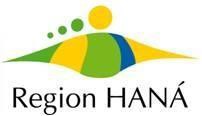 Příloha č. 1 – Formulář projektového záměruVýzva č. 6 k předkládání záměrů v rámci Integrovaného regionálního operačního programu„6. Výzva MAS Region HANÁ, z. s. - IROP - Vzdělávání“Vazba na výzvu ŘO IROP: 48. výzva IROP - Vzdělávání - SC 5.1 (CLLD)Informace:Žadatel musí vyplnit všechny požadované údaje.V rámci MAS bude nejprve ze strany kanceláře MAS Region HANÁ provedena administrativní kontrola. Věcné hodnocení záměrů provádí Výběrová komise MAS Region HANÁ jakožto výběrový orgán. Rada MAS Region HANÁ jakožto rozhodovací orgán vybírá záměry, kterým bude vydáno Vyjádření o souladu se SCLLD MAS Region HANÁ. Toto vyjádření je povinnou součástí žádosti o podporu, kterou nositelé vybraných záměrů následně zpracují v MS21+.Postup hodnocení záměrů je uveden v interních postupech MAS Region HANÁ, které jsou zveřejněny na www.regionhana.cz. Po výběru projektových záměrů ze strany MAS následuje podání žádosti o podporu do výzvy č. 48 IROP, a to prostřednictvím MS21+. Samotné hodnocení žádostí o podporu je v kompetenci Centra pro regionální rozvoj (CRR). Věcná způsobilost je definována v Obecných a Specifických pravidlech pro žadatele a příjemce výzvy č. 48 IROP (vždy v aktuálním znění).Obecná a Specifická pravidla pro žadatele pro výzvu ŘO IROP jsou uvedena zde: https://irop.mmr.cz/cs/vyzvy-2021-2027/vyzvy/48vyzvairopZáměr ve formátu pdf opatřený elektronickým podpisem osoby (osoby) jednajících jménem žadatele (nebo osob zmocněných na základě plné moci) a relevantní přílohy je nutné zaslat do datové schránky MAS Region HANÁ,  z. s. Do předmětu uvést číslo a název výzvy MAS.ID t8d3v7qPřed odevzdáním smažte tuto první stranu s informacemi. Projektový záměrInformace o projektu:Financování projektu:Další informace o projektu nutné pro věcné hodnocení:Indikátory projektu:Seznam příloh:Verifikace projektového záměru:NÁZEV PROJEKTOVÉHO ZÁMĚRU  Doplňte DoplňteZAŘAZENÍ PROJEKTOVÉHO ZÁMĚRU DO INTEGROVANÉ STRATEGIE oficiální název MASRegion HANÁ, z. s.ZAŘAZENÍ PROJEKTOVÉHO ZÁMĚRU DO INTEGROVANÉ STRATEGIE číslo a název opatření PR IROP Opatření 1.1.1. Zajišťování kapacity a rozvíjení infrastruktury a vybavení předškolního, základního, středního a základního uměleckého vzděláváníZAŘAZENÍ PROJEKTOVÉHO ZÁMĚRU DO INTEGROVANÉ STRATEGIE číslo a název výzvy ŘO IROP 48. výzva IROP - Vzdělávání - SC 5.1 (CLLD)ZAŘAZENÍ PROJEKTOVÉHO ZÁMĚRU DO INTEGROVANÉ STRATEGIE číslo a název výzvy MAS6. VÝZVA MAS REGION HANÁ, Z. S. - IROP - VZDĚLÁVÁNÍIDENTIFIKACE ŽADATELEúplný název žadatelevyplňte úplný název žadatele (z rejstříku)IDENTIFIKACE ŽADATELEsídlo žadatele 
(ulice č. p./č. o., obec, psč) DoplňteIDENTIFIKACE ŽADATELEIČO/DIČ DoplňteIDENTIFIKACE ŽADATELEprávní forma DoplňteIDENTIFIKACE ŽADATELEstatutární zástupce žadatele
(jméno, příjmení, tel., e-mail)  DoplňteIDENTIFIKACE ŽADATELEkontaktní osoba 
(jméno, příjmení, tel., e-mail) DoplňtePopis projektu a podporované aktivity projektu:Popis projektu a podporované aktivity projektu:Stručně popište Váš projekt a podporované aktivity. Aktivity musí být v souladu se 48. výzvou IROP – Vzdělávání – SC 5.1 (CLLD) a specifickými pravidly této výzvy. Stručně popište Váš projekt a podporované aktivity. Aktivity musí být v souladu se 48. výzvou IROP – Vzdělávání – SC 5.1 (CLLD) a specifickými pravidly této výzvy. Cíle projektu:Cíle projektu:Stručně popište, jaké jsou stanovené cíle projektu.Stručně popište, jaké jsou stanovené cíle projektu.Zdůvodnění potřebnosti projektu a popis stávajícího stavu:Zdůvodnění potřebnosti projektu a popis stávajícího stavu:zdůvodněte potřebnost projektupopište stávající stavzdůvodněte potřebnost projektupopište stávající stavMísto realizace projektu:Místo realizace projektu:Uveďte místo realizace projektu (adresa, identifikace pozemků apod.)Uveďte místo realizace projektu (adresa, identifikace pozemků apod.)Připravenost projektu:Připravenost projektu:Stručně uveďte stav připravenosti projektu, jaké dokumenty potřebné k realizaci projektu má žadatel k dispozici, např. prováděcí studie, podklady pro hodnocení, analýza nákladů a výnosů, stavební povolení atd.Stručně uveďte stav připravenosti projektu, jaké dokumenty potřebné k realizaci projektu má žadatel k dispozici, např. prováděcí studie, podklady pro hodnocení, analýza nákladů a výnosů, stavební povolení atd.Předpokládané datum podání žádosti                o podporu do výzvy ŘO:Uveďte ve formě (den/měsíc/rok). Počítejte, že věcné hodnocení záměru ze strany MAS může trvat přibližně měsíc. Uvažujte, že vyjádření o souladu záměru se SCLLD MAS Region HANÁ je vydáváno na 90 kalendářních dnů.Předpokládané datum zahájení fyzické realizace projektu: Uveďte ve formě (den/měsíc/rok). Realizace projektu může být zahájena před podáním žádosti o podporu, nejdříve však 1. 1. 2021.Předpokládané datum ukončení fyzické realizace projektu:Uveďte ve formě (den/měsíc/rok). Realizace projektu nesmí být ukončena před podáním žádosti o podporu (plné žádosti  o podporu do MS21+).Vazba projektu na projekty žadatele financované z dalších dotačních zdrojů:Vazba projektu na projekty žadatele financované z dalších dotačních zdrojů:Uveďte vazbu na další projekty, pokud je to relevantní. Uveďte vazbu na další projekty, pokud je to relevantní. Celkové výdaje projektuUveďte celkové výdaje projektu = Celkové způsobilé výdaje + Nezpůsobilé výdajeKčCelkové způsobilé výdaje (CZK)Uveďte Celkové způsobilé výdaje projektu (maximum je definováno výzvou)KčPodpora – dotace (CZK)Dotace je 95 % z celkových způsobilých výdajů projektu (maximum je definováno výzvou)KčVlastní zdroje příjemce (CZK)Uveďte celkové výdaje, které žadatel do projektu vloží ze svých zdrojů (kofinancování 5% + případné nezpůsobilé výdje)KčNezpůsobilé výdaje (CZK)Uveďte celkové výdaje, které vynaložíte nad rámec celkových způsobilých výdajů KčÚspěšnost žadatele v rámci 2. Výzvy MAS Region HANÁ, z.s. - IROP - Vzdělávání SCLLD 2021 - 2027Posuzuje se, zda žadatel již realizoval nebo realizuje projekt prostřednictvím IROP SCLLD MAS v programovém období 2021 - 2027 v 2. výzvě MAS Region HANÁ, z. s. - IROP – Vzdělávání. 
Posuzuje se, zda se žadatel ucházel o podporu pro projekt prostřednictvím IROP SCLLD MAS Region HANÁ, z. s .  v programovém období 2021 - 2027 v 2. výzvě MAS Region HANÁ, z. s. - IROP - Vzdělávání, avšak projekt nemohl být podpořen z důvodu nedostatečné alokace Projekt kombinuje více hlavních částí projektu (tj. odborné učebny / vnitřní konektivitu / školní družinu či školní klub / učebny neúplných škol). Posuzuje se, zda projekt realizuje kombinaci více jak 2 hlavních částí/aktivit projektu.Posuzuje se, zda projekt realizuje kombinaci 2 hlavních částí/aktivit projektu.Posuzuje se, zda projekt realizuje pouze 1 hlavní část/aktivitu projektu.Žadatel popíše, jaké aktivity ze 4 možných aktivit daných pravidly a kritérii věcného hodnocení bude v projektu realizovat.Termín ukončení realizace projektu a podání ŽOP do 1 roku od vydání právního aktuUveďte – (!Závazně!), zda bude předložena žádost o proplacení projektu po jeho realizaci do termínu 1 roku od vydání právního aktu. Pokud se zde k tomuto zavážete a budou přiděleny body, nelze již tento termín překročit (došlo by k ukončení administrace a odebrání dotace). Pokud nejste schopni se k tomuto zavázat, raději zde o preferenční body nežádejte.KódNázev indikátoruMěrná jednotka indikátoruVýchozí hodnota indikátoruCílová hodnota indikátoru500 002Počet podpořených škol či vzdělávacích zařízenízařízení doplňtedoplňte509 021Kapacita nových učeben v podpořených vzdělávacích zařízeníchosoby doplňtedoplňte509 031Kapacita rekonstruovaných či modernizovaných učeben v podpořených vzdělávacích zařízeníchosoby doplňteDoplňte509 051Počet nových odborných učebenučebnaDoplňtedoplňte509 041Počet modernizovaných odborných učebenučebnadoplňteDoplňte323 000Snížení konečné spotřeby energie u podpořených subjektůGJ/rokDoplňtedoplňte500 501Počet uživatelů nových nebo modernizovaných vzdělávacích zařízení za rokUživatelé / rok doplňtedoplňteMůžete doplnit další indikátory dle výzvy relevantní pro záměrLze přidat nebo ubrat řádkyPříloha č. 1Doplňte plnou moc, je-li relevantní.Příloha č. 2Doplňte další přílohy, jsou-li relevantní.Příloha č. 3Doplňte další přílohy, jsou-li relevantní.Místo a datum:DoplňteVšechny uvedené údaje v záměru jsou pravdivé a odpovídají skutečnosti. Uvedení nepravdivých údajů může vést při následných kontrolách k ukončení administrace projektu a odebrání dotace.Všechny uvedené údaje v záměru jsou pravdivé a odpovídají skutečnosti. Uvedení nepravdivých údajů může vést při následných kontrolách k ukončení administrace projektu a odebrání dotace.Jméno a příjmení statutárního zástupce /pověřeného zástupce:DoplňtePodpis předkladatele projektového záměru: (elektronický podpis): elektronicky podepište